Drodzy Uczniowie,przed Wami być może pierwszy, poważny sprawdzian z dojrzałości i z odpowiedzialności. Przeznaczcie czas w DOMU na samokształcenie – powtórzcie materiał, który sprawiał Wam problem, nadróbcie ewentualne zaległości, przeczytajcie lektury, które będziecie omawiali po powrocie do szkoły, przypomnijcie sobie te, które już czytaliście, ale zawsze warto je odświeżyć. Sięgnijcie po książki z listy lektur uzupełniających. Zróbcie to dla najważniejszych osób na świecie – dla SAMYCH SIEBIE! Jeśli nie zdążyliście lub zapomnieliście wypożyczyć książki z biblioteki, możecie część z nich znaleźć w bezpłatnych bibliotekach internetowych:  https://wolnelektury.pl/https://lektury.gov.pl/https://polona.pl/Empik Premium udostępnił wiele lektur i książek w formie e-book i audiobook. Należy jedynie pobrać aplikację EmpikGo i zarejestrować się. Dostęp jest darmowy na najbliższe 60 dni. Aby rozpocząć darmowe korzystanie z usługi, trzeba aktywować specjalny kod dostępny na stronie  www.empik.com/czas-w-domu. Również Legimi odpowiada na apel Fundacji Powszechnego Czytania i udostępnia za darmo książki:http://booklips.pl/newsy/legimi-odpowiada-na-apel-fundacji-powszechnego-czytania-i-udostepnia-za-darmo-ksiazki-dla-dzieci-i-mlodziezy/?fbclid=IwAR1F-B1FjbfboYtOvCkev7B-WdrP_tXbFMMM39HzcbiZ8Q1xXyxw1ldFF7wKsiążki w formatach PDF, MOBI, EPUB można odczytywać za pomocą darmowych aplikacji. Polecam eReader Prestigio. Ma on funkcję TTS – czyli zamienia tekst na głos, czyli można słuchać książek.Polecam uczniom także wiele ciekawych, edukacyjnych do poszczególnych przedmiotów kanałów na YouTube:https://drive.google.com/file/d/1OPxnWHBGUK9qyimaEQrKewBOXf79OBxj/view?fbclid=IwAR0jk8GLAWSsST3TunTFqznmp4dzcACBfbt-OPi4OaLvNwZNcFn_rKzzAskRekomenduję także śledzenie programu TVP Kultura oraz TVP ABC, które wychodzą naprzeciw uczniom i wyemitują wiele ciekawych materiałów, również w oparciu o podstawę programową. Proszę śledzić program tej stacji. Gorąco zachęcam do oglądania.https://www.tvp.pl/program-tv/tvp-kulturaCzytajcie, czytajcie i jeszcze raz czytajcie. Bo jak mawiał Umberto Eco:  „Kto czyta, żyje podwójnie”.Mam nadzieję, że Rodzice także skorzystają z zasobów, które polecam serdecznie WSZYSTKIM!!!Do zobaczenia w szkole i w szkolnej bibliotece 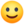 Pozdrawiam Was ciepło – Wasza Pani z biblioteki 